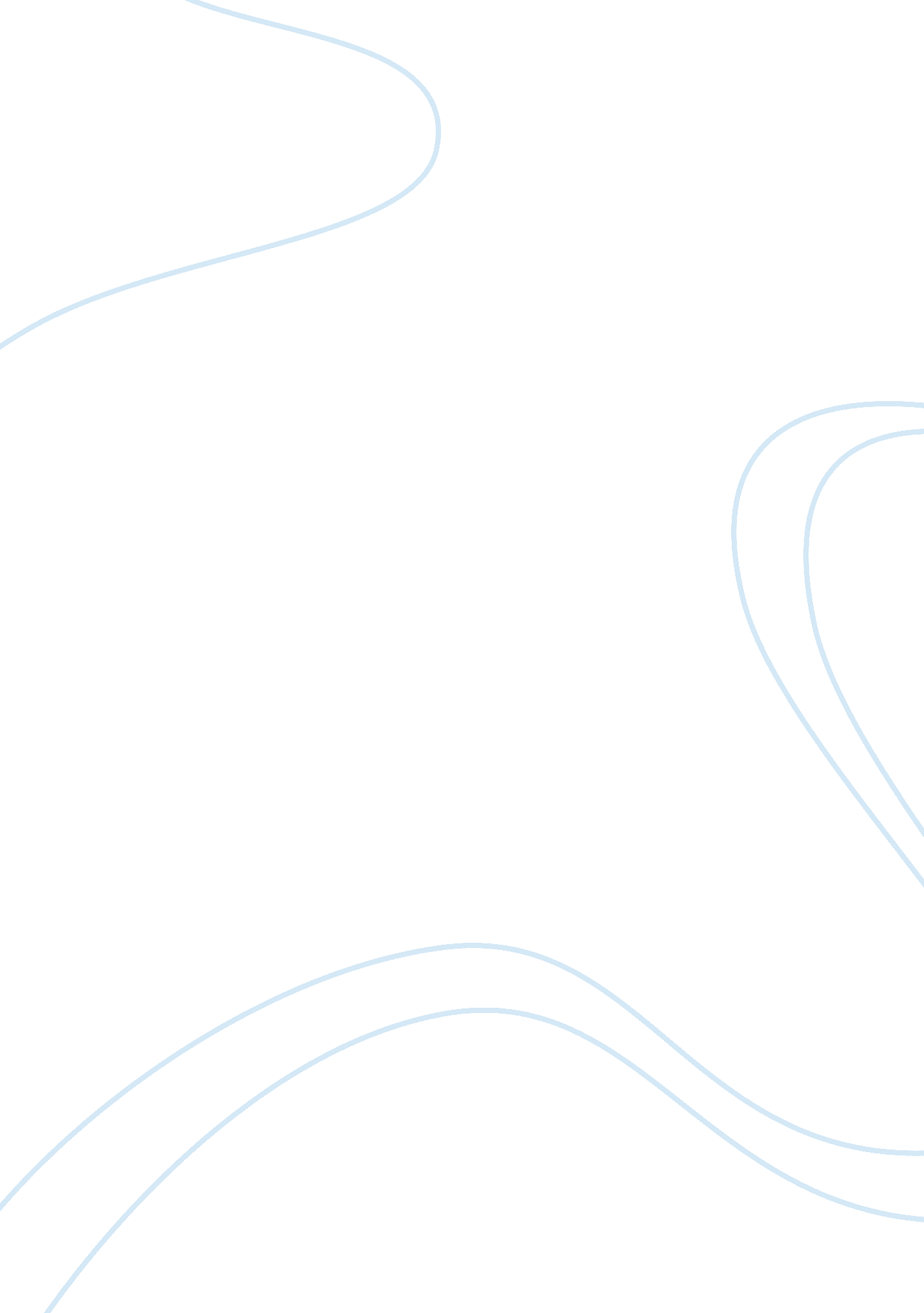 Free report on swan lakeArt & Culture, Dance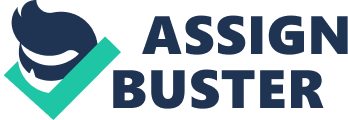 The choreography of the piece seemed simple, clean, and made it easy to focus on other elements of what was going on during the performance. The movements were very sharp, graceful, and done with grace and elegance. By having few dancers in the beginning, and then the focus limited to two dancers, rather than the lines of dancers as in some of the other performances I have seen, made it easy to concentrate and be able to take in the beauty and simplicity of the piece. 
The performance was well done. I had never seen an all-male version of this piece before, and it was well done. The stage presence of the performers was captivating. Their facial expressions drew the audience in and helped engage the viewers as more than onlookers. At times it seemed as if the dance was being conducted for a one member audience as the dancers were that captivating from the stage. The music was played at a volume that was appropriate for the number of dancers and the dancers were able to engage with the crescendos on stage. The set was also simple but was appropriate for having few dancers. More of a set would have been overwhelming. Less would have done an injustice to the talent. 
There appeared to be symmetry between the dancers and the music. Swan Lake is one of the best known ballets. The music is recognized all over the world. By having all men perform the number, in non-traditional costumes, ad in the non-traditional form, gave new insight to this viewer. It was done with as much grace and beauty as other renditions that I have seen . Work Cited Bourne, Matthew. https://www. youtube. com/watch? feature= player_embedded&v= y_n-VIwgXC4. n. d. Web. 11 June 2013. 